タイムカプセルによせて　　　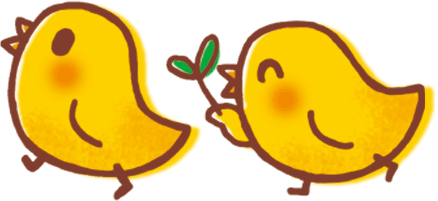 　21、22歳を迎えた卒園生の皆さん！！いよいよタイムカプセルがオープンしました！！本来であれば2020年にオープンの予定でしたが1年延期で、先日8月7日にオープンしました。　皆さんが年長組の時は幼稚園の50周年記念の年でしたね。創立記念式典では、市民会館で活動しました。覚えていますか？タイムカプセルには写真やメッセージカード、自分で何を入れるか決めた「宝物」も入っています。6歳の思い出がたくさん詰まった冊子をじっくり見てもらえたら・・・と思います。お家の方からのメッセージも皆さんへのあたたかい愛情あふれる物になっていると思いますよ！！　オープン当日は取りに来られなかった・・・という人も、都合がつけばどうぞ園までおいでください。先生達も大歓迎します！　　　　　　　　　　　　　　　　　　　　　　　　　　H17年度　かなりや組担任　堤　千枝